Dust in the WindKerry Livgren 1977 (recorded by Kansas)<INTRO and OUTRO picking pattern>|[C]A|3---------3----|2---------2-----|5--------5-----|3---------3----|E|-----0-------0-|-----0--------0-|-----0-------0-|-----0-------0-|C|----0------0---|----0-------0---|----0------0---|----0------0---|G|0-------0------|0------0--------|0------0-------|0-------0------||[Am]A|2---------2-----|5--------5-----|3--------3-----|2--------2-----|E|-----0--------0-|----0--------0-|-----0-------0-|-----0-------0-|C|----0-------0---|---0-------0---|----0------0---|----0------0---|G|2-------2-------|2-----2--------|2------2-------|2------0-------||[C]A|5---------5----|3---------3-----|2--------2-----|5---------5----|E|-----0-------0-|-----0--------0-|-----0-------0-|-----0-------0-|C|----0------0---|----0-------0---|----0------0---|----0------0---|G|0-------0------|0------0--------|0------0-------|0-------0------||[Am]A|3---------3-----|2--------2-----|5--------5-----|3--------3-----|E|-----0--------0-|----0--------0-|-----0-------0-|-----0-------0-|C|----0-------0---|---0-------0---|----0------0---|----0------0---|G|2-------2-------|2-----2--------|2------2-------|2------0-------|<INTRO and OUTRO riff using grip chords with chord melody>0003 / 0002 / 0005 / 0003 /2002 / 2005 / 2003 / 2002 /0005 / 0003 / 0002 / 0005 /2003 / 2002 / 2005 / 2003 /INTRO:  / 1 2 / 1 2 /[C] / [C] / [C] / [C] /[Am] / [Am] / [Am] / [Am] /[C] / [C] / [C] / [C] /[Am] / [Am] / [Am] / [Am] /I [C] close [G] my [Am] eyes [Am][G] Only for a [Dm] moment and the [Am] moment’s gone [Am][C] All [G] my [Am] dreams [Am][G] Pass before my [Dm] eyes a curi-[Am]osity [Am][D] Dust [G] in the [Am] wind [Am][D] All they are is [G] dust in the [Am] wind [Am][C] Same [G] old [Am] song [Am][G] Just a drop of [Dm] water in an [Am] endless sea [Am][C] All [G] we [Am] do [Am][G] Crumbles to the [Dm] ground though we re-[Am]fuse to see [Am][D] Dust [G] in the [Am] wind [Am][D] All we are is [G] dust in the [Am] wind [Am][D] All we are is [G] dust in the [Am] wind [Am]Now [C] don't [G] hang [Am] on [Am][G] Nothing lasts for-[Dm]ever but the [Am] earth and sky [Am]It [C] slips [G] a-[Am]way [Am][G] All your money [Dm] won´t another [Am] minute buy [Am][D] Dust [G] in the [Am] wind [Am][D] All we are is [G] dust in the [Am] wind [Am]   (all we are is dust in the wind)[D] Dust [G] in the [Am] wind [Am]                     (everything is dust in the wind)[D] Everything is [G] dust in the [Am] wind [Am]OUTRO:[C] / [C] / [C] / [C] /[Am] / [Am] / [Am] / [Am] /[C] / [C] / [C] / [C] /[Am] / [Am] / [Am] / [Am] /[C] <END>OR0003 / 0002 / 0005 / 0003 /2002 / 2005 / 2003 / 2002 /0005 / 0003 / 0002 / 0005 /2003 / 2002 / 2005 / 2003 / 0003  <END>ORINTRO and OUTRO picking pattern ending on [C] <END>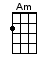 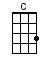 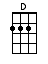 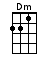 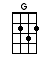 www.bytownukulele.ca